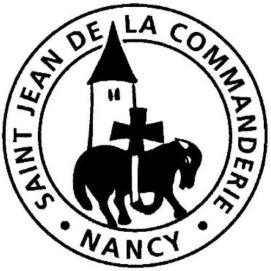 24 et 25 décembre 2017NoëlPaix aux hommes qu’il aimeLe mystère de Noël nous révèle vraiment qui est Dieu. Et cette révélation, c’est que Dieu ne se contente pas de belles promesses : il tient parole. En Jésus, son Verbe se fait chair. Mystère de l’incarnation de Dieu. Jusqu’à présent, dans le passé, Dieu avait parlé. Mais, maintenant, il va jusqu’au bout de l’amour, il s’engage irréversiblement en notre humanité. Et désormais, en ce Fils, nous le voyons, nous voyons Dieu.FIN DE LA VEILLEE (Nuit)ENVOI (Jour)Les anges dans nos campagnes ont entonné l’hymne des cieux.Et l’écho de nos montagnes redit ce chant mélodieux :Gloria in excelsis Deo ! (bis)Bergers, quittez vos retraites. Unissez-vous à leurs concerts.Et que vos tendres musettes fassent retentir les airs !CHANT D’ENTREE (nuit)Dans le silence, une voix surgit :  Debout les pâtres, Dieu naît cette nuit.Hâtez-vous, quittez vos gîtes, vers Bethléem, venez vite pour voir votre Dieu (bis)Dans l’humble crèche ont trouvé l’Enfant. Avec les anges, ont repris le chant.Ils ont adoré leur Maître, entonnant leurs chants de fête pour Jésus leur Dieu. (bis)1ère lecture (nuit) : Is 9, 1-6Lorsqu’un peuple est opprimé, il reste des poètes pour rallumer l’espoir. Tel ce poème d’Isaïe : Dieu d’abord pour ceux qui ont soif de justice.1ère Lecture (jour) : Is 52, 7-10Quelle est donc cette nouvelle ? Pourquoi cet émoi autour de Jérusalem en ruines ? Ecoutons le prophète : les mots dont il se sert disent déjà tout le mystère de Noël.Psaume 95 (nuit)Aujourd’hui, un sauveur nous est né : c’est le Christ, c’est le Seigneur.Chantez au Seigneur un chant nouveau,Chantez au Seigneur, terre entière,Chantez au Seigneur et bénissez son nom !De jour en jour proclamez son salut,Racontez à tous les peuples sa gloire,A toutes les nations ses merveilles !Joie au ciel ! Exulte la terre !Les masses de la mer mugissent, La campagne tout entière est en fête.Les arbres des forêts dansent de joieDevant la face du Seigneur car il vient,Car il vient pour juger la terre.Il jugera le monde avec justice,Et les peuples selon sa vérité.Psaume 97 (jour)Terre entière, acclame Dieu ! Chante le Seigneur.Chantez au Seigneur un chant nouveauCar il a fait des merveilles ;Par son bras très saint, par sa main puissante,Il s’est assuré la victoire.Le Seigneur a fait connaître sa victoireEt révélé sa justice aux nations ;Il s’est rappelé sa fidélité, son amour,En faveur de la maison d’Israël.La terre tout entière a vuLa victoire de notre Dieu.Acclamez le Seigneur, terre entière,Sonnez, chantez, jouez !Jouez pour le Seigneur sur la cithare,Sur la cithare et tous les instruments ;Au son de la trompette et du cor,Acclamez votre roi, le Seigneur !2ème Lecture (nuit) : Tt 2, 11-14Paul tourne nos yeux vers l’avenir : c’est un Sauveur qui est venu, vivons donc comme des gens sauvés, jusqu’à notre ultime rendez-vous avec le Christ.2ème Lecture (jour) : He 1, 1-6L’auteur s’adresse à des croyants qui n’ont pas vraiment placé le Christ au cœur de leur vie. Comment alors pourraient-ils trouver Dieu ? Car la parole même de Dieu, c’est le Christ.Évangile (nuit) : Lc 2, 1-14Alléluia. Alléluia.	Je vous annonce une grande joie.	Aujourd’hui vous est né un Sauveur qui est le Christ, le Seigneur !Alléluia.Évangile (jour) : Jn 1, 1-18Alléluia. Alléluia.	Aujourd’hui, la lumière a brillé sur la terre.	Peuples de l’univers, entrez dans la clarté de Dieu.	Venez tous adorer le Seigneur !Alléluia.Prière des FidèlesPrès de l’Enfant-Jésus, prions notre Père des cieux…Père nous te prions pour ton Église appelée à annoncer la venue de Dieu parmi les hommes : qu’elle soit témoin de ta parole de vie, de lumière et de vérité. R/R/ 	Sur la terre des hommes, fais briller, Seigneur, ton amour !Père, nous te prions pour les peuples oppressés par une dictature : que viennent pour eux la justice et la paix. R/Père, nous te prions pour ceux que des blessures ont rendu muets : que ton Verbe leur ouvre l’espérance. R/Père, nous te prions pour notre communauté : qu’en ce temps de Noël, elle grandisse plus encore dans l’écoute de l’autre et la joie de vivre en frères. R/Père, reçois nos demandes et donne-nous de prier sans cesse, unis à ton fils Jésus, le Christ, notre Seigneur. – Amen.COMMUNIONDans une étable obscure, sous le ciel étoilé !Et d’une Vierge pure, un doux Sauveur est né.Le Seigneur Jésus-Christ est né dans une crèche Quand a sonné minuit.Plein d’une foi profonde, le monde est à genoux !Frêle Majesté blonde, étends les mains sur nous !Ô Jésus tout petit ! Le monde entier t’acclame					 Dans l’adorable nuit.ENVOI (Nuit)ENTREE (Jour)Il est né le divin enfant. Jouez hautbois, résonnez musettes.Il est né le divin enfant. Chantons tous son avènement !Depuis plus de quatre mille ans, nous le promettaient les prophètes.Depuis plus de quatre mille ans, nous attendions cet heureux temps.Une étable est son logement, un peu de paille, sa couchette.Une étable est son logement. Pour un Dieu, quel abaissement.